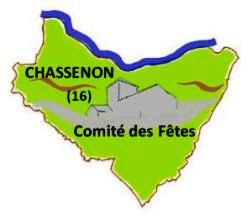 Fiche d’inscription, particuliers pour le Vide-grenierNom et prénom………………………….................................                                                               Adresse…………………………………………………………………….CP……………………………… Ville……………………………..                                                                  Tél……………………………Email……………………………                                              Emplacements 1.50€/m linéaire à régler le jour                                             *** Au jour les emplacements seront attribuésau fur et mesure de votre arrivé ***Restauration et buvette sur place Nous vous demandons de renvoyer votre fiche d’inscriptionPar email,  comitedesfetes.chassenon@gmail.comSMS (tél : 07 69 71 00 74)Ou par la poste.MERCI  et à bientôt,Simon Willett,1 rue de l’Aubert, 16150 Chassenon